Publicado en   el 07/08/2014 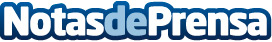 El Ministerio de Industria, Energía y Turismo impulsa la competitividad de las pequeñas y medianas empresasDatos de contacto:Nota de prensa publicada en: https://www.notasdeprensa.es/el-ministerio-de-industria-energia-y-turismo_1 Categorias: Recursos humanos http://www.notasdeprensa.es